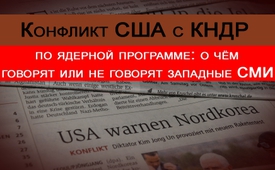 Конфликт США с КНДР по ядерной программе: о чём говорят или не говорят западные СМИ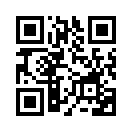 16-го апреля министерство обороны Южной Кореи сообщило, что утром Северная Корея пыталась «провести испытание ракеты неопределённого типа в южной провинции Хамгён» По их предположениям запуск оказался неуспешным.16-го апреля министерство обороны Южной Кореи сообщило, что утром Северная Корея пыталась «провести испытание ракеты неопределённого типа в южной провинции Хамгён» По их предположениям запуск оказался неуспешным. Возможно, речь шла о баллистической ракете.
Советник американского правительства по вопросам внешней политики также сказал, что, по всей вероятности, был совершён запуск баллистической ракеты, то есть ракеты средней дальности. И информагентство Reuters со ссылкой на правительственные источники США сообщило, что с большой вероятностью речь не идёт о ракете дальнего радиуса действия.
Хотя никто точно не знал, что произошло, не имея доказательств, на основании «возможно», «предположительно» и «с большой вероятностью», не обошлось без громкой реакции со стороны политики и официальных СМИ:
– Южнокорейское правительство созвало заседание Национального Совета безопасности. Испытание ракеты угрожает всему миру, предупредили они.
– Вице-президент США Майк Пенс предупредил Пхеньян, правительство Северной Кореи, что «эпоха стратегического терпения» в отношении Северной Кореи закончилась. Дальше, заявил Вашингтон, будут рассматриваться «военные варианты».
– Правительство Германии тоже осудило ракетные испытания.
– Через день после «испытания ракеты», ZDF сообщило, что увеличиваются опасения относительно нового ядерного испытания Северной Кореей. В США спекулируют о превентивном ударе против Пхеньяна. Трамп не раз заявлял об остановке ядерной программы Северной Кореи, в крайнем случае, и в одиночку, говорит ZDF.

В начале апреля Северная Корея произвела последний запуск ракеты с восточного побережья. На это в сторону Корейского полуострова США послали авианосец и несколько военных кораблей. И хотя Китай 14-го апреля на фоне напряженной обстановки убедительно предупреждал воздержаться от провокаций и угроз, с обеих сторон не прекращается бряцание оружием. Этому содействуют и западные СМИ тем, что зачастую без всяких доказательств выставляют Северную Корею «как непредсказуемый режим».

Но о чём молчат официальные СМИ, так это о том, что 8-го марта 2017 года Китай сделал предложение о «взаимном прекращении», чтобы ослабить угрозу конфликта на Корейском полуострове. Китайский министр иностранных дел Ван И сказал дословно: «В качестве первого шага Северная Корея могла бы остановить испытание ракет и развитие ядерной программы в обмен на прекращение расширенных военных манёвров США и Южной Кореи».

Уже в январе 2015 года Северная Корея сделала такое же предложение, но администрация Обамы от него отказалась. Северная Корея повторила это предложение в январе 2016 года, но администрация Обамы вновь отказалась. В марте этого года включилось правительство Китая и поддержало предложение Северной Кореи. Правительство США, теперь уже под руководством Трампа, вновь его отклонило. Предложение поступало в течение трёх лет и всякий раз было отвергнуто.
Американский сайт „Moon of Alabama“ указывает на то, что Северная Корея, естественно, нервничает, когда вооруженные силы США и Южной Кореи проводят свои ежегодные манёвры и открыто тренируют вторжение в Северную Корею. Классической исходной ситуацией для военного нападения являются крупномасштабные учения и всякий раз, когда они начинаются, вооруженные силы Северной Кореи, состоящие их солдат-срочников, должны быть в повышенной боевой готовности.
Военные манёвры США и Южной Кореи проводятся во время посева (март) и уборки (октябрь) риса, когда каждый работник на счету. 
Таким образом, военные манёвры непосредственно угрожают самообеспечению продуктами питания Северной Кореи. В конце девяностых это стало одной из причин голода.
„Moon of Alabama“ делает вывод, что как раз ядерное устрашение со стороны Северной Кореи позволяет ей снизить обычную военную готовность, особенно во время посева и жатвы в важных сельскохозяйственных регионах страны. Гарантированное прекращение ежегодных военных манёвров США позволило бы Северной Корее снизить свою обычную оборону, не прибегая к ядерному оружию.
Вместо того, чтобы при малейшем подозрении Северной Кореи в испытании новых ракет выставлять её к позорному столбу, западным СМИ не мешало бы указывать на угрозы американской милитаристской политики. 

Северная Корея наверняка ещё помнит невероятную жестокость, с которой в пятидесятые годы американские войска вторглись в страну. Подробности Вы найдёте в передаче: www.kla.tv/8205 .от dd.Источники:www.srf.ch/news/international/fast-sofort-explodiert-raketentest-nordkoreas-scheitert
www.heute.de/us-vizepraesident-demonstriert-auf-koreanischer-halbinsel-buendnistreue-mit-suedkorea-46991348.html#
https://de.sputniknews.com/politik/20170417315369934-russland-vermittler-im-nordkorea-konflikt/
https://deutsch.rt.com/newsticker/49256-nordkorea-unternimmt-neuen-raketentest/
http://de.reuters.com/article/nordkorea-usa-rakete-idDEKBN17I0A0
www.heute.de/us-vizepraesident-demonstriert-auf-koreanischer-halbinsel-buendnistreue-mit-suedkorea-46991348.html
www.moonofalabama.org/2017/04/the-reason-behind-north-koreas-nuclear-program-and-its-offer-to-end-it.html#moreМожет быть вас тоже интересует:---Kla.TV – Другие новости ... свободные – независимые – без цензуры ...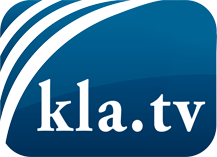 О чем СМИ не должны молчать ...Мало слышанное от народа, для народа...регулярные новости на www.kla.tv/ruОставайтесь с нами!Бесплатную рассылку новостей по электронной почте
Вы можете получить по ссылке www.kla.tv/abo-ruИнструкция по безопасности:Несогласные голоса, к сожалению, все снова подвергаются цензуре и подавлению. До тех пор, пока мы не будем сообщать в соответствии с интересами и идеологией системной прессы, мы всегда должны ожидать, что будут искать предлоги, чтобы заблокировать или навредить Kla.TV.Поэтому объединитесь сегодня в сеть независимо от интернета!
Нажмите здесь: www.kla.tv/vernetzung&lang=ruЛицензия:    Creative Commons License с указанием названия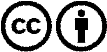 Распространение и переработка желательно с указанием названия! При этом материал не может быть представлен вне контекста. Учреждения, финансируемые за счет государственных средств, не могут пользоваться ими без консультации. Нарушения могут преследоваться по закону.